Контролна листа: РАДНО ВРЕМЕ УГОСТИТЕЉСКИХ, ЗАНАТСКИХ И ТРГОВИНСКИХ ОБЈЕКАТАДатум попуњавања Контролне листе: ____________________      НАДЗИРАНИ СУБЈЕКТ						       ИНСПЕКТОР__________________________	          (М.П.)                      ___________________________Ознака: КЛ КОИ 14.2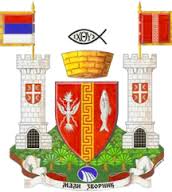 Република СрбијаОПШТИНА МАЛИ ЗВОРНИКОпштинска управаОдељење за привреду, урбанизам и инспекцијске пословеКомунална инспекцијаРепублика СрбијаОПШТИНА МАЛИ ЗВОРНИКОпштинска управаОдељење за привреду, урбанизам и инспекцијске пословеКомунална инспекција1. ИДЕНТИФИКАЦИОНИ ПОДАЦИ1. ИДЕНТИФИКАЦИОНИ ПОДАЦИПОДАЦИ О ПРАВНОМ ЛИЦУ / ПРЕДУЗЕТНИКУ / ФИЗИЧКОМ ЛИЦУПОДАЦИ О ПРАВНОМ ЛИЦУ / ПРЕДУЗЕТНИКУ / ФИЗИЧКОМ ЛИЦУНазив правног лица / предузетника / име и презиме физичког лицаПИБМатични бројЈМБГе-mail2. ЗАНАТСКИ ОБЈЕКТИ2. ЗАНАТСКИ ОБЈЕКТИ2. ЗАНАТСКИ ОБЈЕКТИ1.Да ли је занатски објекат регистрован у Агенцији за привредне регистре? да    2 не    0 да    2 не    02. Да ли је истакнут распоред, почетак и завршетак радног времена на објекту у коме се обавља занатска делатност? да    2 не    0 да    2 не    03.Да ли се ограничава радно време занатског објекта? да    2 не    0 да    2 не    04. Да ли занатски објекат који се бави искључиво производњом хлеба, пецива и прерађевина од брашна ради сваког дана од 00,00 до 24,00 часа? да    2 не    0 да    2 не    05. Да ли занатско-услужни објекат који се бави продајом “брзе хране”, а налази се у пословном простору има радно време од 06,00 до 01,00 часа сваког радног дана? да    2 не    0 да    2 не    06.Да ли занатско-услужни објекат који се бави продајом “брзе хране”, а налази се у стамбено-пословном простору ради сваког дана од 06,00 до 24,00 часа? да    2 не    0 да    2 не    07.Да ли се у занатском објекту у периоду од 23,00 до 06,00 часова рад обавља без изазивања буке тако да се не узнемиравају грађани који стнују или раде у суседств?  да    2 не    0 да    2 не    08.Да ли објекат у коме се приређују забавне игре, играонице и слично  има радно време од 08,00 до 22,00 часа сваког радног дана? да    2 не    0 да    2 не    09.Да ли забавне игре које се приређују у угоститељским објектима послују у оквиру радног времена објекта? да    2 не    0 да    2 не    0Напомена:Напомена:Напомена:Максималан број бодова: 18Максималан број бодова: 18Утврђени број бодова: _______ТАБЕЛА ЗА УТВРЂИВАЊЕ СТЕПЕНА РИЗИКАТАБЕЛА ЗА УТВРЂИВАЊЕ СТЕПЕНА РИЗИКАСТЕПЕН РИЗИКАРАСПОН БРОЈА БОДОВАнезнатан17 - 18низак15 - 16средњи13 - 14висок11 - 12критичан0 - 10